BELLA VISTA BOWLING TOURNAMENT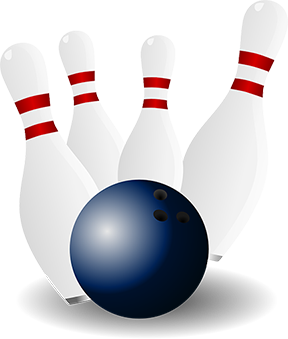 15th March 2018Dear Cubs & ParentsWe have organised a bowling night at Metrodome Bowl, Barnsley, on Thursday 15th March 2018.  The cost is £6.50 per person which includes a game of bowling and a meal. If you would like to take part, please fill out the enclosed booking form and return to one of the Bella Vista Leader Team. Please make Cheques payable to “Bella Vista Cubs”.You will need to make your own way to and from The Metrodome;  the address is as follows....Metro Bowl, Metrodome Leisure Complex, Queen Road, Barnsley, S71 1AN - 01226 730060The event is NON UNIFORM but please wear your Group Necker.If you have any queries, please do not hesitate to contact me. Yours in Scouting Shauna 		Penistone Scout Groupshauna@penistonescoutgroup.org.ukMobile: 07720839861	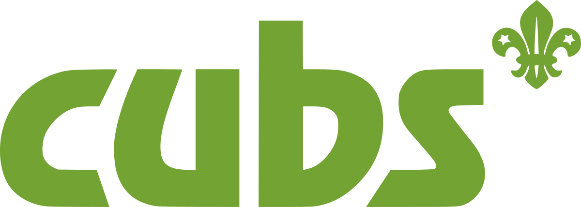 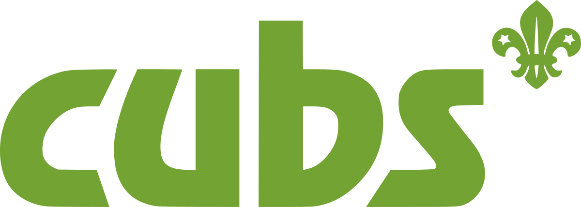 Bowling - Booking Form Child’s Name: 	__________________________________________			Signed	 ________________________		Date  _____________________	 	 	Home number:__________________ 		Mobile number:______________________All cheques made payable to “Bella Vista Cubs”Please return the booking form and monies to secure your cubs place before the 1st March 2018DescriptionCostTick boxBowling (1 Game & Meal)£6.50Meal Options – Please choose one?Meal Options – Please choose one?Meal Options – Please choose one?Chicken Nuggets & ChipsChicken Nuggets & ChipsCheeseburger & ChipsCheeseburger & ChipsFish Fingers & ChipsFish Fingers & ChipsCheese Pizza & ChipsCheese Pizza & Chips